О внесении изменений в распоряжение главы от 30 марта 2022 года № 01-04-573/2В целях поддержки сельскохозяйственных товаропроизводителей, своевременного освоения субвенций, предоставляемых из государственного бюджета Республики Саха (Якутия) бюджету муниципального образования «Ленский район» на осуществление органом местного самоуправления отдельных государственных полномочий по поддержке сельскохозяйственного производства на 2022 год, софинансирования из бюджета МО «Ленский район» субсидий сельскохозяйственным товаропроизводителям на поддержку скотоводства в личных подсобных хозяйствах граждан, в соответствии с постановлением главы МО «Ленский район» от 04 марта 2021 года №01-03-125/1 (с изменениями от 2.09.2022 г. №01-03-597/2), приказом Министерства сельского хозяйства Республики Саха (Якутия) от 14 декабря 2021 года № 793 «Об утверждении объемов бюджетных ассигнований на наделение органов местного самоуправления муниципальных районов и городских округов Республики Саха (Якутия) отдельными государственными полномочиями по поддержке сельскохозяйственного производства на 2022 год»:Внести изменения в распоряжение главы муниципального образования «Ленский район» от 30 марта 2022 года № 01-04-573/2 «Об утверждении перечня получателей субсидий»: изложить приложение №1 в новой редакции согласно приложения         к настоящему распоряжению;2. Главному специалисту управления делами (Иванская Е.С.)  разместить настоящее распоряжение на официальном сайте муниципального образования «Ленский район».3.	Контроль исполнения данного распоряжения возложить на заместителя главы-руководителя аппарата администрации по работе с ОМСУ Саморцева Е.Г.Перечень получателей субсидий, прошедших отбор на финансовое обеспечение части затрат сельскохозяйственным товаропроизводителям (за исключением граждан, ведущих личное подсобное хозяйство, подсобных хозяйств юридических лиц, казенных предприятий, учреждений) на содержание маточного поголовья лошадей (за исключением племенных) И.о. руководителя МКУ «Ленское УСХ»                                                  Захаров И.К.Муниципальное образование«ЛЕНСКИЙ РАЙОН»Республики Саха (Якутия)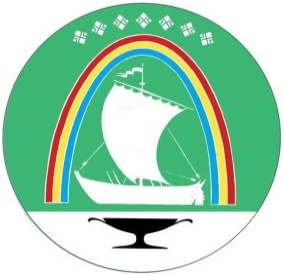 Саха Өрөспүүбүлүкэтин«ЛЕНСКЭЙ ОРОЙУОН» муниципальнайтэриллиитэ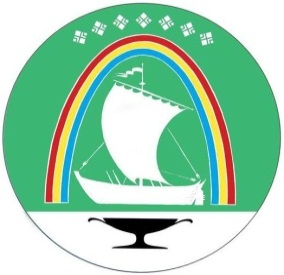 Саха Республикатын«ЛЕНСКЭЙ ОРОЙУОН» муниципальнайтэриллиитэ     РАСПОРЯЖЕНИЕ                          Дьаhал                г. Ленск                             Ленскэй кот «17» _октября 2022 года                         № __01-04-2100/2 ____от «17» _октября 2022 года                         № __01-04-2100/2 ____Глава	Ж.Ж. АбильмановПриложение № 1к распоряжению главы от «___» __________ 2022 г.№ __________________п/пПолучатели субсидийПоголовье кобыл на 01.01.2022 г., гол.Ставка субсидии на 1 голову, руб.Сумма причитающиеся субсидии, руб.МО «Беченчинский наслег»15411 774,531 813 277,621ИП Мыреев Александр Юрьевич111 774,5311 774,532ИП Мыреев Василий Афанасьевич211 774,5323 549,06СЖПК "Аартык"15111 774,531 777 954,03МО «Орто-Нахаринский наслег»8411 774,53989 060,523ГКФХ Кусатова Лидия Петровна2611 774,53306 137,784ИП Никонов Федор Дмитриевич2811 774,53329 686,845ИП Пахомов Николай Григорьевич1511 774,53176 617,956ИП Федоров Дмитрий Альбертович1111 774,53129 519,837ИП Моякунов Михаил Гаврильевич411 774,5347 098,12МО «Толонский наслег»4811 774,53565 177,448КФХ Терешкин Кан Владимирович4811 774,53565 177,44МО «Нюйский наслег»2011 774,53235 490,69КФХ Сергиенко Дмитрий Борисович2011 774,53235 490,6МО «Город Ленск»4411 774,53518 079,3210ИП ГКФХ Сидоров Павел Геннадьевич4411 774,53518 079,32МО «Ярославский наслег»5011 774,53588 726,5011ИП Барамыгина Юлия Андреевна5011 774,53588 726,50Итого по району:40011 774,534 709 812,00